Reception – Autumn 2 – Let’s Celebrate!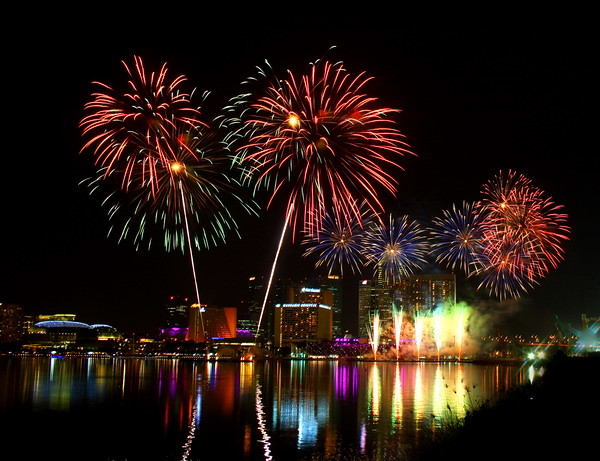 Reception – Autumn 2 – Let’s Celebrate!Family Participation:● Tapestry ● Compliments from home● Sharing family celebrations● Reading books Key Texts 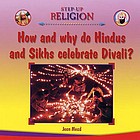 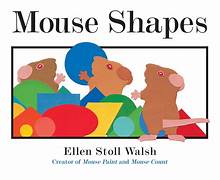 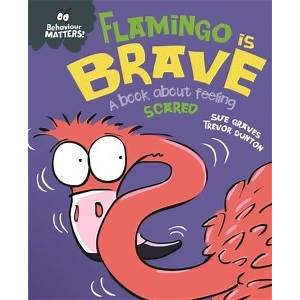 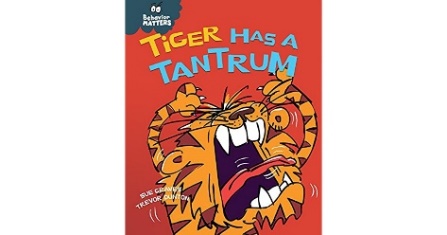 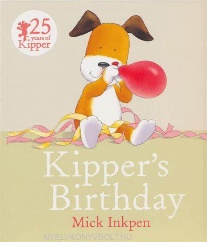 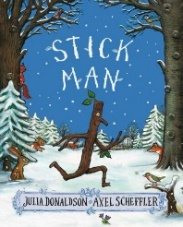 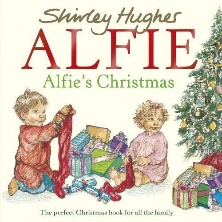 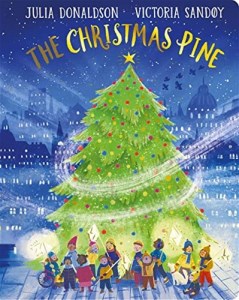 PATHS:● We continue with our Child of the Week.  They receive compliments from their friends, teacher and are also asked to give a compliment for themselves and one from home.  ● We make a distinction between feelings and behaviours.● Young children may not be able to tell the difference between feelings and behaviours, but we can help them understand that it is OK to have uncomfortable feelings (such as anger and sadness) and talk about them.Trips/Activities/Enrichment Ideas:● Autumn walk● Children in Need● Trip to Holkham● Pantomime● Show and tell● Nativity ● Posting cards/lettersKey Texts Key Vocabulary:● Celebrate● Christmas ● Festival ● Bonfire ● Diwali● Safety ● Trust ● Behaviour● Feeling● Digraph● Tricky Word